Analyticom COMET	Datum: 18.09.2023 Vreme: 15:47:57 CEST    Odštampao: Ljubiša Vujčić (11222650)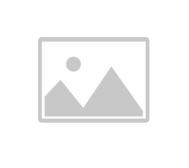 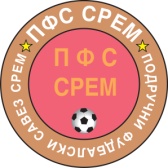 Rezultati I tabelaOrganizacija: (42402) Fudbalski savez područja Sremska MitrovicaTakmičenje: (35869435) Kadetska liga Područnog fudbalskog saveza Srem 23/24 - 2023/2024Poz.: PozicijaOU: Odigrane utakmiceP: PobedeNereš NerešenoP: PoraziPOS: Postignuti golovi	PRI: Primljeni golovi	GR: Gol razlika	Bod: BodoviAnalyticom COMET - Tabela	Stranica: 1 / 1DomaćiGostiRezultatFRUŠKOGORACGRANIČAR (K)2:1DUNAVBUDUĆNOST4:0DONJI SREM 2015KUPINOVO14:0ČORTANOVAČKI SPORT KLUB 1939GRANIČAR (A)SREMACHAJDUKLSKSREM3:3JADRANTrgovački3:1Poz.KlubOUPNerešPPOSPRIGRBod1.JADRAN4310144+10102.SREMAC3300104+693.SREM42112111+1074.DONJI SREM 20152200211+2065.DUNAV42021413+166.Trgovački4202109+167.BUDUĆNOST4121811-358.LSK4121911-259.FRUŠKOGORAC3102513-8310.GRANIČAR (A)3102810-2311.GRANIČAR (K)4004317-14012.HAJDUK0000000013.KUPINOVO3003423-19014.ČORTANOVAČKI SPORT KLUB 193900000000